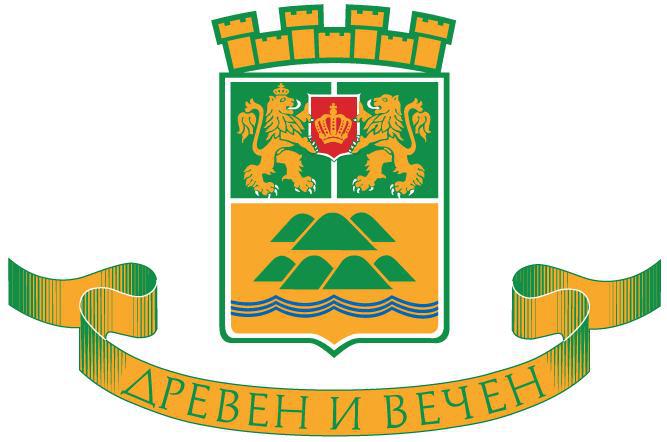 ПРОГРАМА19 ФЕВРУАРИ 2018 Г.145 ГОДИНИ ОТ ГИБЕЛТА НА АПОСТОЛА НА СВОБОДАТА ВАСИЛ ЛЕВСКИДАТА:  19 февруари 2018 г., понеделникЧАС: 11.00 часаМЯСТО:  Паметника на Васил Левски, Централна алея на БунарджикаТЕХНИЧЕСКО ОБЕЗПЕЧАВАНЕ: озвучаване, венци, цветяУЧАСТВАТ: Военен духов оркестър, представителни формирования на гарнизон – Пловдив (почетна рота, венценосци)СЛОВО: доц. Владимир Янев – преподавател в Катедрата по българска литература и теория на литературата във Филологическия факултет на Пловдивския университет "Паисий Хилендарски". ВОДЕЩ: Стефан Попов  - актьор в Драматичен театър - ПловдивПРИСЪСТВАТ:  Областният управител на област Пловдив, Кметът на Община Пловдив, Председателят на Общински съвет-Пловдив, зам.-кметове и представители от Общината, кметове на райони, общински съветници, Общественият посредник на Община Пловдив, Командването на пловдивския гарнизон, представители от армията, църквата, образователни институции, политически и обществени организации, граждани и медии.Церемонията включва официално слово, поклонение, полагане на венци и цветя. В 10.00 часа, преди поклонението ще бъде отслужена панихида в църквата „Св. Св. Петър и Павел“.ОБЩИНА ПЛОВДИВ, Дирекция „Култура и културно наследство“